 APPLICATION TO ACCESS RETROSPECTIVE DATA FOR RESEARCH PUPOSES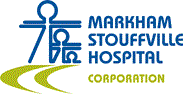 Markham Stouffville Hospital (MSH)Adapted from the Toronto Academic Health Sciences Network (TAHSN) ApplicationAll sections of this application MUST be completed before it will be considered for REB review.A separate detailed protocol must be included with each application.Any email address must be a 'safe' or organization assigned accounts or ONE Mail account.Table of ContentsSECTION I GENERAL INFORMATIONPRINCIPAL INVESTIGATOR NAMEFULL STUDY TITLESOURCE OF FUNDINGINVESTIGATORSDEPARTMENT / DIVISION / PROGRAM APPROVALSTUDY PERIODOTHER ETHICS / SCIENTIFIC / SCHOLARLY REVIEWCLINICAL TRIAL APPLICATIONCLINICAL TRIAL REGISTRATIONSECTION II:  STUDY SUMMARYABSTRACTRATIONALE AND HYPOTHESIS/RESEARCH QUESTIONSTUDY DESIGNPARTICIPANT/CONTROLSSTUDY INTERVENTIONS OR PROCEDURESDATA ANALYSISSECTION III ETHICAL INFORMATIONRECRUITMENT AND CONSENTRISK/BENEFIT ESTIMATESPAYMENTSMONITORINGPOTENTIAL CONFLICTS OF INTERESTPUBLICATION/DISSEMINATION OF RESULTSSECTION IV: PRIVACY AND CONFIDENTIALITYCOLLECTION USE AND DISCLOSURE OF PERSONAL HEALTH INFORMATIONSECTION V:  FUNDING AND CONTRACTSBUDGETAGREEMENTSMATERIAL TRANSFER AGREEMENTPRINCIPAL INVESTIGATOR NAME ** MSH requires the PI to be a staff member.               The on-staff investigator accepts the role and responsibilities of PI at this institutionFULL STUDY TITLE2A.	Study Period 2B.	Is this protocol directly related to a previously approved study at this institution 									(e.g. Extension, Rollover, subsequent to a pilot study)?SOURCE OF FUNDINGINVESTIGATORS4A.	PRINCIPAL INVESTIGATOR CONTACT INFORMATION AND SIGNATUREPRINCIPAL INVESTIGATOR AGREEMENT – I assume full responsibility for the scientific and ethical conduct of the study as described in this application and submitted protocol and agree to conduct this study in compliance with the TriCouncil Policy Statement: Ethical Conduct for Research Involving Human Subjects and any other relevant regulations or guidelines. I certify that all researchers and other personnel involved in this project at this institution are appropriately qualified or will undergo appropriate training to fulfill their role in this project.4B.	CO-INVESTGATOR(S) CONTACT INFORMATION AND SIGNATURECO- INVESTIGATOR AGREEMENTI agree to participate in this study as described in this application and submitted protocol and agree to conduct this study in compliance with the Tri-Council Policy Statement 2: Ethical Conduct for Research Involving Humans and any other relevant regulations or guidelines.4C.	CONTACT PERSON FOR THIS APPLICATION IF NOT THE PRINCIPAL INVESTIGATOR Not Applicable			(e.g. Study coordinator, research administrative contact, research student, institutional liaison)Contact’s Role in Study:  Indicate to whom correspondence should be mailed:  PI	 OtherDEPARTMENT/DIVISION/PROGRAM APPROVAL** For institutions that require the PI to be a staff member, approval must come from the Department / Division / Program Head of the same institution as the PI. When the Division/Department Head/Program Director is the investigator, the signature of an individual one level above the investigator is required.DEPARTMENT/DIVISION/PROGRAM HEAD APPROVAL – I am aware of this proposal and support its submission for ethics review. I consider it to be feasible and appropriate. I attest that the Principal Investigator responsible for the conduct of this study is qualified by education, training, and experience to perform his/her role in this study,OTHER ETHICS/SCIENTIFIC/SCHOLARLY REVIEW Include all relevant correspondence related to ethics and scientific review(e.g., REB review letter, replies, approval letter)Note: Responses to this section are not a substitute for the full protocol.ABSTRACT	Summary of study suitable for lay audience.					(Max ¼ page)RATIONALE AND HYPOTHESIS/RESEARCH QUESTION 8A.	Indicate the rationale and primary objective for this study.								(Max ¼ page)8B.	Indicate the hypothesis for this study or research question.				(Max ¼ page)8C.	Indicate the significance of the study. (i.e. the overall anticipated public and/or scientific benefit)(Max ¼ page)STUDY DESIGN9A.	Specify the data to be collected and attach the data collection form(s).			9B.	Proposed number of retrospective research charts:      9C.	Time period of charts to be reviewed:      to       (in order to be considered retrospective research, inclusive dates cannot go beyond the present)DATA ANALYSISBriefly explain what methods will be used to analyze study data.References to protocol for this question are acceptable. Indicate applicable page(s) of protocol.CONSENT11A.To apply for access to retrospective data or human biological materials, an alteration or permission to do research without consent must be granted by the REB. Explain how your request for an alteration of consent will comply with TCPS2 Chapter 3, Article 5.5 and PHIPA 44, 3c and 3d.11B.	Indicate what tools will be used to access the retrospective data. Permanent health record/clinical chart (specify source):       Existing database (specify):       YES, the Principal Investigator maintains the database NO, the entity that maintains the database is:      Note: Creation and maintenance of a database for research purposes is a research activity that may require a separate REB application. Other (specify):      DEFINITIONS (Source: Tri-Council Policy Statement, unless otherwise specified.)Personal Health Information (PHI): In this Application, PHI has the meaning ascribed to it in the Personal Health Information Protection Act, 2004 (PHIPA). With limited exceptions, PHI is defined as identifying information about an individual in oral or recorded form, if the information,a) relates to the physical or mental health of the individual, including information that consists of the health history of the individual's family,b) relates to the providing of health care to the individual,c) is a plan of service within the meaning of the Long-Term Care Act, 1994 for the individual,d) relates to payments or eligibility for health care in respect of the individual,e) relates to the donation by the individual of any body part or bodily substance of the individual or is derived from the testing or examination of any such body part or bodily substance,f) is the individual's health number, org) identifies a provider of health care to the individual or a substitute decision-maker of the individual.Identifiable Information: Information that may reasonably be expected to identify an individual, alone, or in combination with other available information. Also referred to as “personal information.”Directly Identifying Information: The information identifies a specific individual through direct identifiers (e.g., name, social insurance number, personal health number).Indirectly Identifying Information: The information can reasonably be expected to identify an individual through a combination of indirect identifiers (e.g., date of birth, place of residence or unique personal characteristic).Coded Information: Direct identifiers are removed from the information and replaced with a code. Depending on access to the code, it may be possible to re-identify specific participants (e.g., the principal investigator retains a list that links the participants’ code names with their actual name so data can be re-linked if necessary).Anonymized Information: The information is irrevocably stripped of direct identifiers, a code is not kept to allow future re-linkage, and risk of re-identification of individuals from remaining indirect identifiers is low or very low.Anonymous Information: The information never had identifiers associated with it (e.g., anonymous surveys) and risk of identification of individuals is low or very low.Data Set: A collection of information to be used for research purposes, including human biological materials.Key Code: A document that links the coded information with the identifying information of the individual. This must be stored separately from the data set. COLLECTION USE AND DISCLOSURE OF PERSONAL HEALTH 	INFORMATION12A.	Indicate how study participants will be identified on data collection forms (e.g., study number, initials).12B.	Indicate how data will be stored. Computerized files (Fixed storage on Servers and/or Desktops and/or Laptops)  Audio and/or Video recordings (regardless of media type: tape, disk, cloud, etc)  Hard copy and/or printed materials Removal media such as USB thumb drive and /or Memory disk  Other (e.g. PDA):      	Note: All data stored on laptops, CD, DVD, USB drives MUST be encrypted.  Password protection is not 	enough.Describe the safeguards to protect the confidentiality and security of the data, including any physical 	and technical safeguards (e.g. data will be stored in a locked and secure area – give specific details, 	the data will be stored on a secure server that is password protected, encryption.)   Be specific.Indicate who will have access to these data in the future.12C.	Indicate if any information that could potentially identify study subjects will be disclosed outside of the 	institution (e.g., names, initials, DOB, OHIP #). YES, justify and describe how this information will be transferred and any security measures to be used (e.g., anonymized data, secure network upload or download):       NO12D.	If personal health information is to be linked to other databases (e.g., health registries, statistics Canada 	information) provide the following details:   Not ApplicableDescribe the data to which the personal health information will be linked.Explain how the linkages will be made.Explain why these linkages are required.12E.	Indicate how long the personal health information will remain identifiable and explain why. Not Applicable12F.	Identify all persons that will have access to the personal health information, their roles in the study, their reason for access, and related qualifications.12G.	Has the research team completed training in privacy and confidentiality issues for this study? YES NO, when will training be provided:      12H.	List identifying information that will be collected, used, or disclosed from records during course of 	the proposed recruitment activities. Name				 Images (e.g. photographic, x-ray, MRI scan) Address			 Social Insurance Number Telephone Numbers 		 Medical Record Number Email Addess			 Date of Birth Health Card Number	 Health Information (e.g. relating to inclusion exclusion criteria, medications) Other information (specify):      21I.	Explain why the research cannot reasonably be accomplished without using personal health 	information.21J.	If personal health information will be collected, used or disclosed without consent from the individuals 	to whom the information relates, explain why obtaining explicit consent would be impractical.21K.	Describe any harms or benefits that could arise if personal health information was inappropriately 	released (e.g., embarrassment, refusal of employment or insurance coverage, stigmatization of 	individuals / groups) and how any consequences would be addressed. * Do not answer N/A.21L.	Describe how and when personal health information will be disposed of or returned to information 	custodian.21M.	Will the data be reported publicly (e.g. publication)? NO	 YES, provide details:      22N.	Will the data be used (no or in the future) for commercial purposes? NO	 YES, provide details:      BUDGET No budget required	Attach an itemized study budget (applies to all full board and delegated review studies). The budget 	should reflect all costs at this institution. YES, funding is sufficient to cover all study costs. NO, explain how the shortfall will be made upIndicate if any investigator will receive direct personal payments from the budget. YES, describe what these payments are for and the amount: NO, direct personal paymentsAGREEMENTS14A.	Contract/Research Agreement	Indicate whether there is a contract/research agreement involved YES, provide name of sponsor/agency:      	Provide name of contract research organization (if applicable):       NO, agreement14B.	Indicate whether the contract/research agreement has been submitted for review and signing. YES		(See institution specific instruction page) NO14C.	i)  Indicate if there is external (non-institutional) liability insurance.YES NOIndicate who will cover reasonable out-of pocket expenses to ensure that immediate medical care is 	provided if a participant suffers an injury as a result of participation in the study.Sponsor Institution Other (specify):      14D.	Publication AgreementsIndicate if there is an agreement between Investigator and Sponsor regarding the use, publication or 	disposal of the data. YES  NOIf Yes, Indicate whether funding agency or sponsoring company places restrictions on publication of 	findings 	or interim resultsYES NOIf Yes, explain any restrictions.MATERIAL TRANSFER AGREEMENTIndicate if there is a material transfer agreement (MTA) involving human material for this study. This refers to an agreement for transfer of biological materials (e.g. tissues, cell lines) from the institution to another entity. YES, attach a copy of the agreement.  NO		MSH REB Submission Instructions(Appendix 1)Required Documentation:For a list of documents to include with this application and the correct number of originals and copies, please review the document titled: MSH REB Submission Checklist Submit applications to:		MSH, Office of Research					381 Church Street. Room A1701, Medical Administration, 					Markham, ON L3P 7P3 					Contact number: 905-472-7373 ext. 2279Study Departmental ImpactDoes the study impact / use / involve other hospital departments or services?If YES, submit a copy of the protocol to the appropriate department lead. If a budget is required for the study and there is impact on the departments below, please include that budget for review by the department lead. Note that the Principal Investigator (PI) is responsible for all successful negotiations with departments *By signing as the Department Lead, you agree that the proposed research study protocol can be executed in your department and the budget is reasonable, if applicable. The study still requires REB review/approval and logistics/timing of research conduct will be negotiated with the PI or designee.Title (e.g. Dr.)Last NameFirst  NameStudy NameSponsor Protocol Number (if applicable)Expected start date at MSH:Total study duration at MSH: NO YES,Principal InvestigatorPrincipal InvestigatorREB NumberREB NumberSponsor Name:Granting Agency Name:Internal Funding:Other:Funding obtained:Funding applied for:Expected date of decision:Expected date of decision:No funding required:Explain:Dept/Div:ProgramInstitutionTelephone:Office Number:Fax Number:Street:CityProvincePostal CodeEmail Address Signature of Principal InvestigatorDate1Title (e.g. Dr.)Last NameLast NameLast NameLast NameLast NameFirst NameDept/Div.Dept/Div.Dept/Div.ProgramInstitutionInstitutionInstitutionSignature of Principal InvestigatorSignature of Principal InvestigatorSignature of Principal InvestigatorSignature of Principal InvestigatorSignature of Principal InvestigatorDateDateDate2Title (e.g. Dr.)Last NameLast NameLast NameLast NameLast NameFirst NameDept/Div.Dept/Div.Dept/Div.ProgramInstitutionInstitutionInstitutionSignature of Principal InvestigatorSignature of Principal InvestigatorSignature of Principal InvestigatorSignature of Principal InvestigatorSignature of Principal InvestigatorDateDateDate3Title (e.g. Dr.)Last NameLast NameLast NameLast NameLast NameFirst NameDept/Div.Dept/Div.Dept/Div.ProgramInstitutionInstitutionInstitutionSignature of Principal InvestigatorSignature of Principal InvestigatorSignature of Principal InvestigatorSignature of Principal InvestigatorSignature of Principal InvestigatorDateDateDateTitle (e.g. Dr.)Title (e.g. Dr.)Last NameLast NameLast NameLast NameLast NameLast NameLast NameLast NameLast NameLast NameLast NameLast NameLast NameFirst NameFirst NameFirst NameDept/Div.Dept/Div.Dept/Div.Dept/Div.ProgramProgramProgramProgramProgramProgramProgramProgramInstitutionInstitutionInstitutionInstitutionInstitutionInstitutionTelephone:Telephone:Telephone:Telephone:Telephone:Office Number:Office Number:Office Number:Office Number:Office Number:Office Number:Office Number:Office Number:Fax Number:Street:Street:Street:Street:Street:Street:Street:Street:Street:Street:Street:Street:Street:Street:Street:Street:Street:Street:Street:Street:CityCityCityCityCityCityCityProvinceProvincePostal CodePostal CodeEmail Address **Email Address **Email Address **Email Address **Email Address **Title (e.g. Dr.)Last NameLast NameLast NameFirst NameSignatureSignatureSignatureDateDateDateDateIn order to facilitate the REB review process through harmonization and coordination of REB activity, identify if any of the REBs below have reviewed and/or approved the study outlined in this application (check all that apply):*Ethics Review and Approval Status(Check all that apply and indicate date ( dd/mm/yy) where applicable):*Ethics Review and Approval Status(Check all that apply and indicate date ( dd/mm/yy) where applicable):*Ethics Review and Approval Status(Check all that apply and indicate date ( dd/mm/yy) where applicable):*Ethics Review and Approval Status(Check all that apply and indicate date ( dd/mm/yy) where applicable):In order to facilitate the REB review process through harmonization and coordination of REB activity, identify if any of the REBs below have reviewed and/or approved the study outlined in this application (check all that apply):Application to be SubmittedReview Pending (date)Reviewed (date)Approved (date) Baycrest Centre Bloorview Kids Rehab Centre for Addiction and Mental Health Hospital for Sick Children Mount Sinai Hospital St. Michael’s Hospital Sunnybrook Health Science Centre Toronto Rehabilitation Institute University Health Network University of Toronto Lakeridge Health(Other e.g. Hamilton Health Sciences REB, University of Western Ontario Health Sciences REB, other GTA hospitals)1Title (e.g. Dr.)Last NameLast NameLast NameLast NameLast NameFirst NameInstitutionInstitutionInstitutionQualificationsRole in StudyRole in StudyRole in Study2Title (e.g. Dr.)Last NameLast NameLast NameLast NameLast NameFirst NameInstitutionInstitutionInstitutionQualificationsRole in StudyRole in StudyRole in Study3Title (e.g. Dr.)Last NameLast NameLast NameLast NameLast NameFirst NameInstitutionInstitutionInstitutionQualificationsRole in StudyRole in StudyRole in StudyDepartment/CommitteesYesNoDepartment LeadSignature*Access & FlowAlongside Midwifery UnitAmbulatory ServicesCare TransitionsChild Development ServicesChildbirth & Children’s ServicesEmergencyHealth RecordsInfection Prevention & ControlMental HealthOncologyPatient ExperiencePharmacyProfessional PracticeSurgical ServicesOther 